Revision history
AssumptionsBlue TechnologyExplorance provides state-of-the-art hosted infrastructure. This infrastructure is leveraged by many esteemed organizations all over the globe.SERVER UPDATES Blue Web ServicesProvides data from Blue DatabaseProvides data from Blue DatabaseBlue Database 1Blue Database 2Blue Database 3Dashboard Configuration pagePulls data from Blue Web ServiceAllows Administrator to configure settings for DashboardPushes Dashboard Settings to BI Web ServicesBI Web ServicesProvides Dashboards Settings and data from BI DatabaseAccepts Dashboard Settings (new and edit)Accepts User preferencesBI DatabaseStores Database settings and Database user preferences(*who does the ETL data from Blue Database?)Stores facts and dimensions obtained from the ETL.Dashboard Viewer pageDashboard Viewer pagePulls data from BI Web ServicesPushes User PreferencesSERVER UPDATESDashboard Pages will be built as Browser Applications using the Ember.js frameworkDashboard PagesDashboard Pages will be embedded in Blue aspx pages. Dashboard Pages will communicate with the web services through RESTful APIsDashboard Pages will visualize data using the D3.js Data Visualization LibraryAuthenticationThe data center in which the servers are located includes the latest standards in server rooms:Please see Authentication Document The physical building is a bunker style construction with bulletproof windows, physical 24/7 security, video surveillance and building alarms. Access is controlled via biometric methods and a man trap entrance.User Filters Dashboard Viewer (End-user) AccessThrough URL ($link variable):  /dashboard/$DashboardID/Inserted into any Blue task email.Added as a link on Blue Dashboard pageAdded as a link anywhereDashboard Viewer Page Requesting a DashboardUser is authenticated: Standard Blue authentication protocol applies as Dashboard is embedded in a Blue aspx page. For more details please read the Authentication Document.Browser Application is loaded and requests Dashboard Settings for the given $DashboardID and User.BI Web Services responds with Dashboard Settings Object, User Object and Notification Object (optional). Communication with BI Web Services is secured with a token. See Authentication Document.Filtering the dataDashboards show data for Subjects. Dashboard Filters limit which Subjects are included in the Dashboard. Some widgets show data for Tasks. These widgets show only data for tasks belonging to the Subjects included in the Dashboard. These widgets will handle their own internal task filtering.User FiltersExplorance provides state-of-the-art SaaS hosted infrastructure. This infrastructure is leveraged by many esteemed organizations all over the globe.SQL Database - full SQL DB backup is performed daily to the backup server.Incremental backups are performed every 15 minutes.Application - A snapshot of the application conﬁguration ﬁles is per- formed.The Explorance hosted services are deployed on a physical server infrastructure Liebert® brand redundant cooling systemsLiebert® brand redundant UPS and power distributionRedundant power generators that can provide 1.75 MW SQL Database - full SQL DB backup is performed daily to the backup server. Incremental backups are performed every 15 minutes.Application - A snapshot of the application conﬁguration ﬁles is per- formed.That is owned and operated by Explorance.Quick Toggle Filters The necessary measures are taken to ensure that the issue is properly resolved for the future. 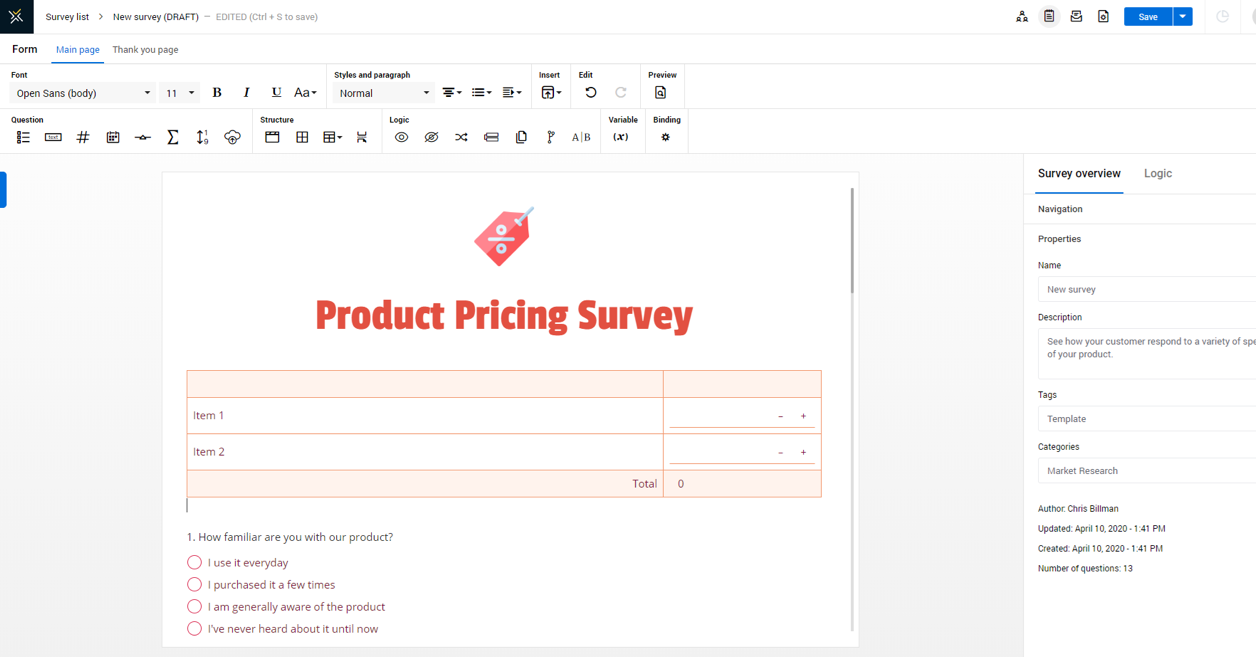 Figure 1. Template exampleActive Filters are highlightedToggle filter To delete a filter click on the X (Delete Filter Button). You will be prompted for confirmation of the action.Multiple Filters can be active at the same time. If no Data is available from the active filters then no Subjects will be shown. Widgets will display a "No data available" notification.  Widget Triggered FiltersSome widgets divide the included Subjects into groups. In these cases, the widget can activate a filter by selecting one of the groups. For example see Thresholds widget. Any widget acting as a filter will disregard its own filter so as to enable transitions internally by selecting another group. Each widget will continue to be refreshed by other widget driven filters. WidgetsKPI ThresholdSplits subjects into groups based on time remaining for Subject evaluation and current response threshold for that Subject. For example, Subjects with less than 40% Response Rate and more than 30% or the evaluation period remaining.Email ServersHover over a Group to see more details about the group.Click a Group to select it and to filter the Subjects included in the Dashboard to include only members of the selected Group. The widget itself will not refresh and will continue to show the Subjects included in the Dashboard disregarding its own filter. Other Widgets will refresh to apply the widget driven filter.Overall Task StatusShows aggregate Task data for all included subjects in the Dashboard. Refreshes whenever filters change. Listens for all type of filter changes.Hover over a group in the chart to see more details.Subject List    Lists all the Subjects included in the Dashboard. Listens to all filter types and all filter changes.Select a Subject Demographic from the dropdown list to group the Subject in the widget by that Subject Demographic.Click the columns button to open a multi select menu where you can toggle columns to show and hide.Click through the pagination to navigate through the Subject list.Click on a Subject checkbox to select the Subject. With no subjects selected, the response analysis widget will show data for all the subjects included in the dashboard. 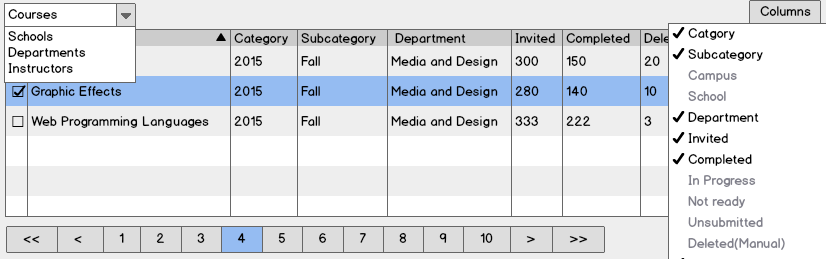 Figure 1. Table selectionPHYSICAL ACCESSDisplays Task Data for the Subjects included in the widget.The widget has three modes:Aggregate: Default mode, always available. Comparison: Available for a maximum of 5 subjects.Historical: N/A (*stage 1: available for single selection item.) Timeseries chartDisplays dates on the X axis.Display Volume/Rate on the Y axis.Inserted into any Blue task email.Added as a link on Blue Dashboard pageAdded as a link on Blue Dashboard pageBar chartDisplays days of the week on the X axis. Contact us
VersionDateModified byRevision0.1Month Day, YearFN LNFirst Draft0.1Month Day, YearFN LNAdded XAdded XX0.3Month Day, YearFN LNAdded X0.4Month Day, YearFN LNAdded XNOTE 
The Blue database transaction log should be truncated on a regular basis to prevent it from consuming all available disk space.NOTE | HTLM CODE#BlueSystemDefaultBody .left-menu-table .section-toggle {background-color: #354052;border: solid 3px #2a323f;}#BlueSystemDefaultBody .table-text,#BlueSystemDefaultBody tr.GridItemStyle,#BlueSystemDefaultBody tr.GridItemStyle a,#BlueSystemDefaultBody tr.GridAlternatingStyle,#BlueSystemDefaultBody tr.GridAlternatingStyle a {color: #00417A;For more example please consult the website: www.explorance.com“If Subjects are selected in the Subject list widget, they will be displayed here. Subjects displayed here can be toggled on/off and can be removed as selections from the Subject list widget. It’s important to not hesitate”Dr. Justin Taylor, Chief Customer Officer at ExploranceContactEmailSalessales@explorance.comSupportsales@explorance.comBusiness Developmentpartners@explorance.comMedia & PRmarketing@explorance.comWebmasterwebmaster @explorance.comGeneralinfo@explorance.com